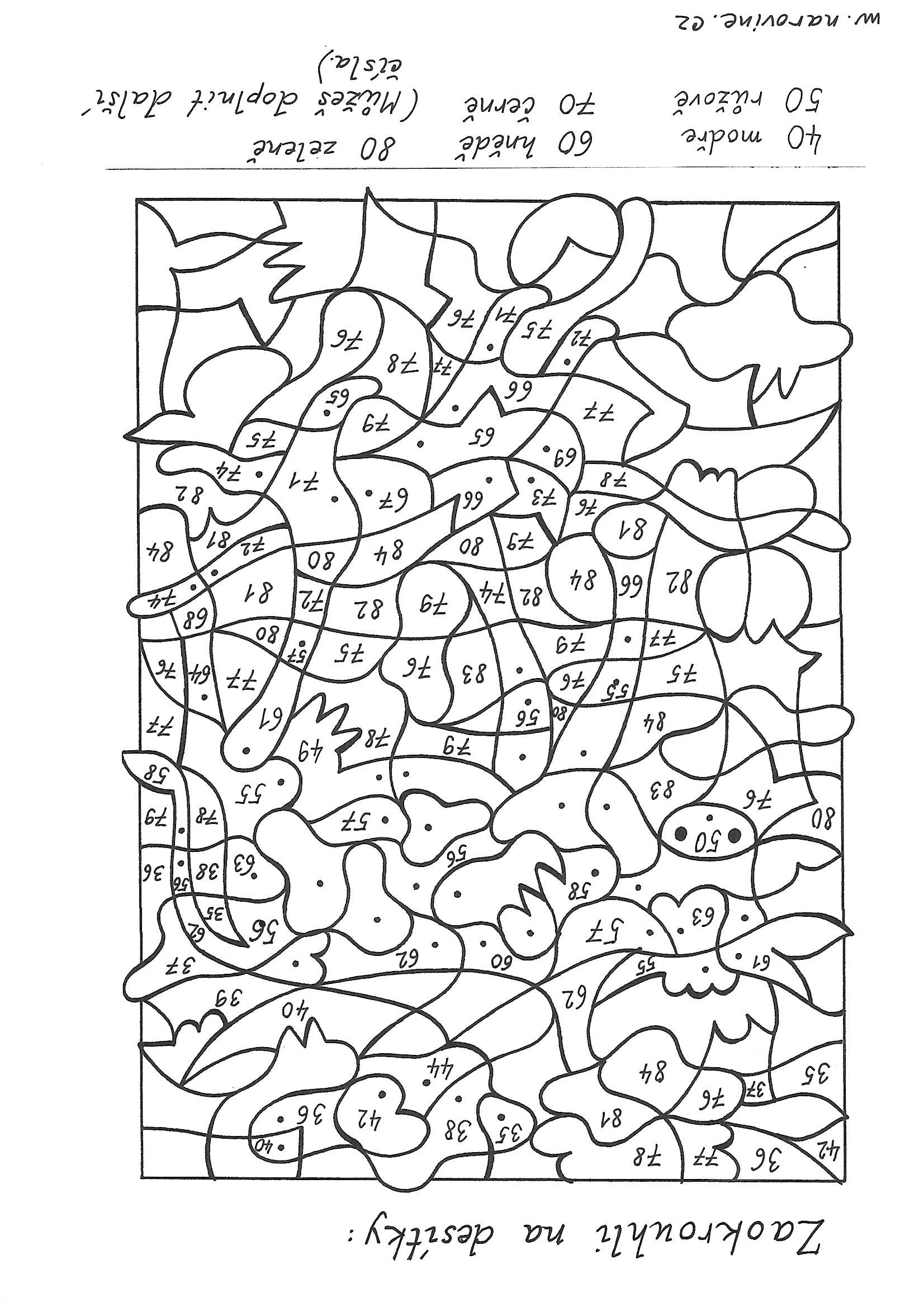 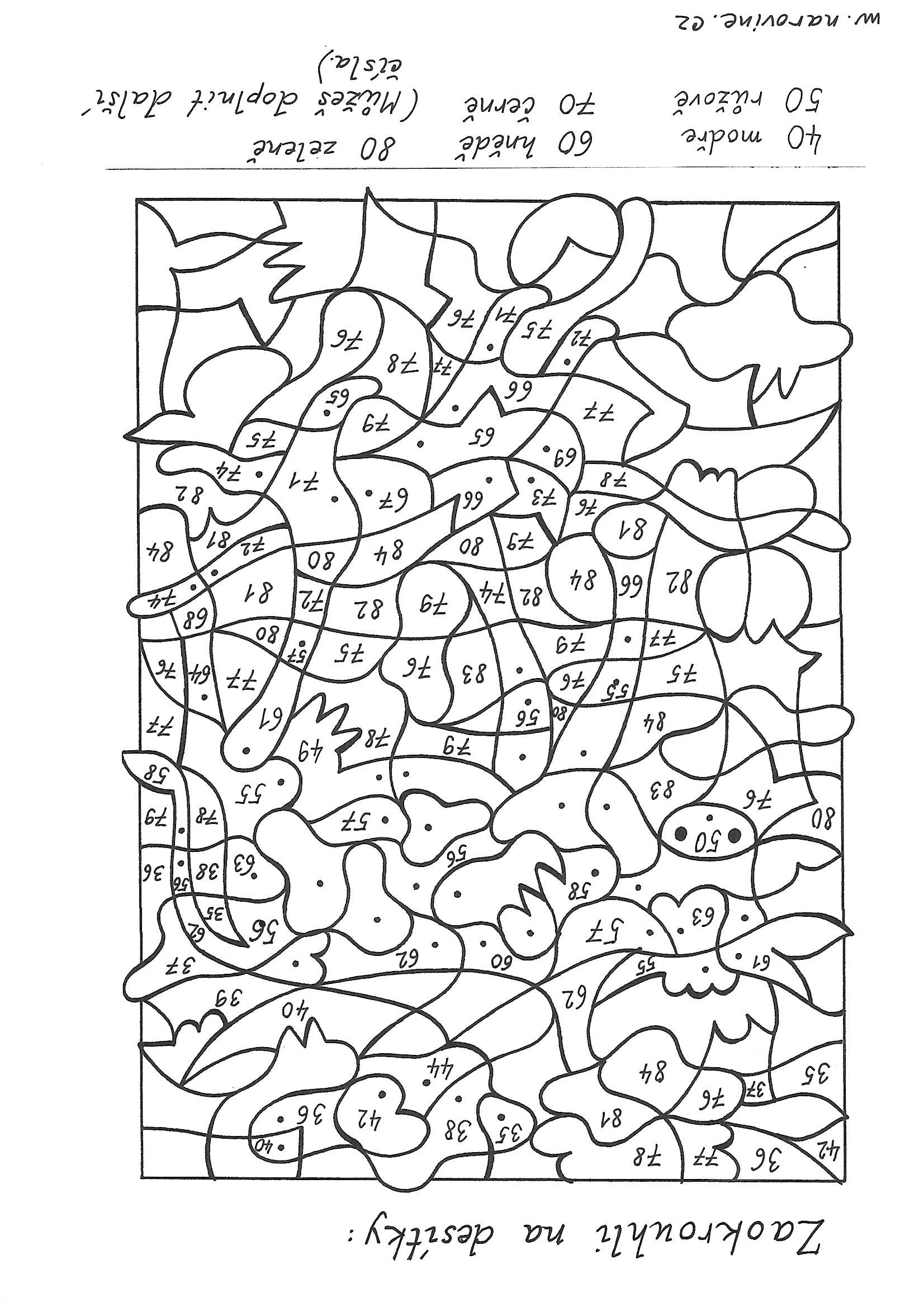 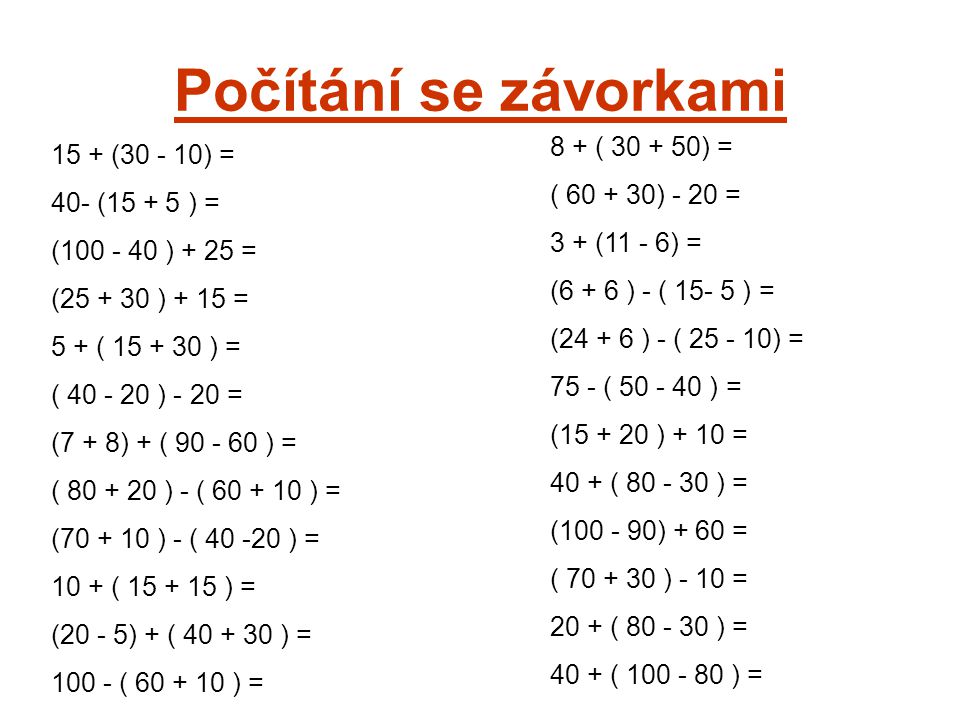 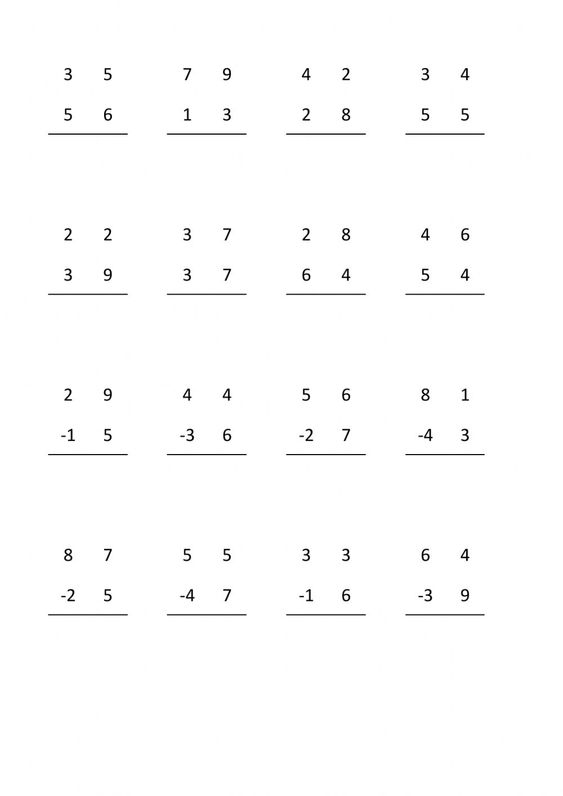 12 + ………………….. = 30                         22 + ……………. = 40                    37 + ………………..= 7070 - …………………. = 24                           30 - ……………. = 12                     48 - ………………. = 1866 - …………………= 20                              56 - …………… = 21                     ………………. – 12 = 3579 + ………………. = 100                         ……………… - 54 = 23                     ……..………… - 11 = 7664 + ………………. = 99                            ……………… - 15 = 70                    ……………….. – 43 = 33O 12 více nežDané číslo345674183062814419O 8 méně než